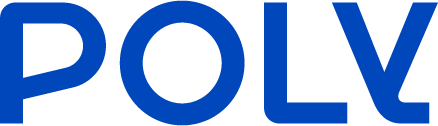 Formulário para solicitação de crachá – Poly Operador:       Itajaí,    de       de     Para confecção do crachá, o formulário preenchido deve acompanhar:- Cópia dos documentos, RG, CPF, RDA e Carteira da Receita Federal.- Comprovante de vinculo empregatício com a comissária. - 1 foto 3x4- Comprovante de depósito.Os documentos devem ser entregues na Poly A/C do Departamento Financeiro.Valor por crachá – R$ 20,00Dados CadastraisDados CadastraisDados CadastraisDados CadastraisDados Cadastrais  Nome:                                                                                                                                                                        Nome:                                                                                                                                                                        Nome:                                                                                                                                                                        Nome:                                                                                                                                                                        Nome:                                                                                                                                                                        Email:        Email:      ☐Fem  ☐ Masc☐Fem  ☐ Masc☐Fem  ☐ MascRazão Social:      Razão Social:      Razão Social:      CNPJ:      CNPJ:      DocumentosDocumentosDocumentosDocumentosDocumentos ☐  CPF:      ☐  RG:       ☐  RG:       ☐  RG:       ☐  RDA:      ☐  Carteira da Receita Federal☐  Carteira da Receita Federal☐  Carteira da Receita Federal☐  Carteira da Receita Federal☐  Carteira da Receita Federal  Dados bancários para depósito – Poly Terminais Portuários S.A.   Dados bancários para depósito – Poly Terminais Portuários S.A.   Dados bancários para depósito – Poly Terminais Portuários S.A.   Dados bancários para depósito – Poly Terminais Portuários S.A.  CNPJ: 10.341.742/0001-34 Banco do Brasil Agência: 3420-7 Agência: 3420-7 Agência: 3420-7 C/C: 76.803-0